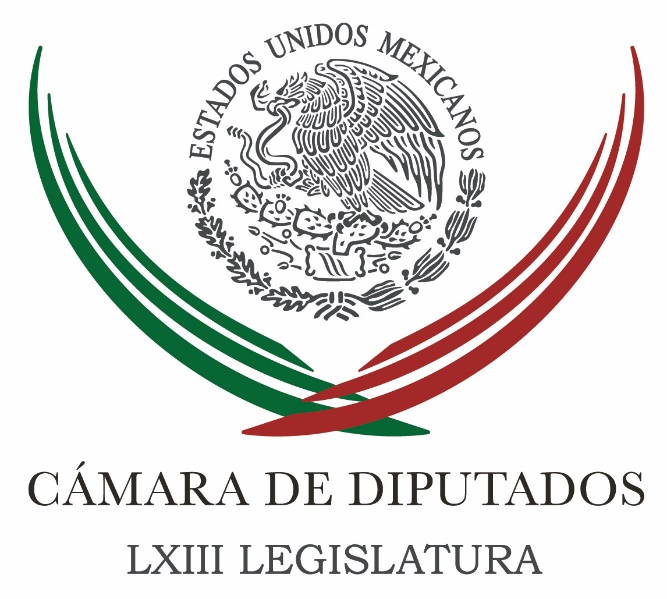 Carpeta InformativaPrimer CorteResumen: Alistan dictamen de Ley de FiscalizaciónLa calidad del debate público ha tocado fondo: Gil ZuarthErnesto Cordero. Buen resultado electoral en el PANPRD irá con todo a favor del tema de la cannabis: BarbosaCarlos Alberto Martínez. Política de ahorro energéticoAfirmaciones de Duarte sin pies ni cabeza; denuncias en PGR: Yunes Linares 10 de junio 2016CÁMARA DE DIPUTADOS TEMA(S): Trabajo Legislativo FECHA: 10/06/16HORA: 07.05NOTICIERO: Excélsior NoticiasEMISIÓN: Primer CorteESTACIÓN: Online GRUPO: Imagen0Alistan dictamen de Ley de FiscalizaciónAdemás del caso de la diputada sinaloense Lucero Sánchez López, la Cámara de Diputados dedicará el próximo periodo extraordinario a discutir, y en su caso aprobar, el dictamen de la nueva Ley General de Fiscalización y Rendición de Cuentas.Para tal efecto, el grupo de trabajo en materia de fiscalización entregará a la Junta de Coordinación Política (Jucopo) y a la Comisión de Transparencia y Anticorrupción, un “documento sólido, integral y consensuado en un 90 por ciento”, que servirá de base para esa legislación secundaria.El diputado del PRD, Luis Maldonado Venegas, presidente de la Comisión de Vigilancia de la Auditoría Superior de la Federación y al frente del grupo de trabajo, aseguró que incluye la mayor parte de las propuestas de los grupos parlamentarios.La ley permitirá que el trabajo de la Cámara de Diputados, a través de la Auditoría Superior de la Federación, sea más eficaz, y que sea más clara la rendición de cuentas.Este dictamen sería presentado en el periodo extraordinario de sesiones que inicia el próximo 13 de junio.Maldonado Venegas hizo votos por que en la comisión dictaminadora se mejore y enriquezca la propuesta y se logre no sólo el consenso sino también la unanimidad en un tema tan importante y relevante para la sociedad.El legislador perredista explicó que la futura ley permitirá que el trabajo de la Cámara de Diputados, a través de la Auditoría Superior de la Federación, sea más eficaz, más clara la rendición de cuentas y haya transparencia en el manejo de los recursos públicos.Reconoció que existen enfoques diversos por parte de las bancadas en torno a temas como la facultad que tiene en la Constitución la ASF para auditar de manera directa las participaciones estatales.Por su parte, el diputado del PRI Pedro Luis Noble Monterrubio adelantó que, si se respeta el federalismo, su fracción parlamentaria apoyará esta ley. y/m.INFORMACIÓN GENERALTEMA(S): Información GeneralFECHA: 10/06/2016HORA: 07:56NOTICIERO: FórmulaEMISIÓN: Primer CorteESTACION: OnlineGRUPO: Fórmula0La calidad del debate público ha tocado fondo: Gil ZuarthEl presidente de la Mesa Directiva del Senado de la República, Roberto Gil Zuarth, aseguró que una de las reflexiones inmediatas después del proceso electoral es qué tipo de debate se quiere y qué hacer para desplazar los anonimatos, las calumnias, las filtraciones y las intervenciones en la vida privada.En el marco de la clausura de la presentación de la colección "Los mexicanos vistos por sí mismos. Los grandes temas nacionales", realizado por la Universidad Nacional Autónoma de México (UNAM) y que forma parte de las actividades conmemorativas del centenario de la Constitución de 1917, Gil Zuarth afirmó que hoy "la calidad del debate público ha tocado fondo. Estamos en un verdadero déficit de debate público".De acuerdo con un comunicado, el senador explicó que cuando una sociedad tiene una cultura fuerte de debate público las distorsiones tienden a inhibirse o por lo menos a desplazarse."La ociosidad comunicacional de los contendientes es la madre de todos los vicios y en consecuencia, cuando no hay espacios, canales de debate, para contrastar ideas, ejercicios para poder revelar la musculatura racional, las fortalezas personales de los contendientes, cuando no hay esos espacios, surgen los anonimatos, las calumnias, la legión de anónimos, las filtraciones, las intervenciones en la vida privada", dijo.Gil Zuarth afirmó que cuando una sociedad debate profundamente sus problemas, sobre su realidad y su destino, se apaciguan "muchos de estos incentivos a hacer de las campañas electorales, ejercicios de publicidad en la que todo se vale".El senador dijo que el Congreso, cada partido, organización política, y la propia autoridad, tendrá que hacer reflexiones en la parte que le toca tras el aprendizaje inicial de este proceso electoral para "sustituir el incentivo a la calumnia, la mentira, la injuria, a la denigración, a los anonimatos por una fuerte cultura política, democrática, en la cual todos nos haremos responsables de lo que decimos y de las consecuencias de lo que decimos".Roberto Gil reconoció el desempeño ejemplar del Instituto Nacional Electoral (INE) durante el proceso electoral con el que dijo, tenemos certeza, institucionalidad, autonomía e imparcialidad.Sobre los 26 tomos de la colección "Los mexicanos vistos por sí mismos" destacó que generan un espacio de mejor comprensión de nuestras instituciones pero siempre viendo que nuestra realidad nos va revelando nuevos desafíos, y es nuestra realidad el principal derrotero que tenemos que atender desde la actividad política.En su oportunidad, el senador Enrique Burgos García, presidente de la Comisión de Puntos Constitucionales, dijo que esta investigación, compuesta por 26 documentos, permite que el Senado de la República sirva como conducto para que esta información permita a los mexicanos analizarnos y tener una idea precisa de la realidad, para encaminar tareas, acciones, actitudes y trabajos.Abundó en que representa una utilidad con sentido práctico y con sustento teórico fundado que servirá a la sociedad mexicana. Lorenzo Córdova Vianello, consejero presidente del Instituto Nacional Electoral (INE), refirió que el cambio de comportamiento político en la sociedad, es un proceso lento en comparación con el ritmo con el que se modifican las instituciones políticas, y cuya velocidad depende en cierta medida de la que se observe en la transformación de la sociedad misma.Por lo que esta investigación debería servir como insumo para identificar con claridad las problemáticas que deberán atenderse mediante cambios en la legislación o el desarrollo de políticas públicas a escala nacional o local.Señaló que se debe reflexionar sobre si se ha logrado trasmitir a los jóvenes, o en todo caso lograr ser enfáticos con ellos, para traducirles el cambio político que se ha realizado en el país, porque ese es un problema no menor.Julia Isabel Flores Dávila, coordinadora del Departamento de Investigación Aplicada del Instituto de Investigaciones Jurídicas de la UNAM, dijo que en México sí existe cultura política, pero no es democrática; y ésta es indispensable para el fortalecimiento de los sistemas democráticos, y facilita que la maquinaria electoral funcione de manera fluida y se retroalimente. Explicó que la investigación fue sobre cómo se ha modificado el interés de los ciudadanos en la política y los asuntos públicos, cómo interpretar estos cambios, cuáles son los elementos que permiten hablar de un compromiso cívico y cuáles son los elementos que componen el llamado "déficit de la democracia mexicana en la actualidad".Omar Alejandre Galaz, coautor de "El déficit de la democracia en México", comentó que la sociedad mexicana no está muy interesada en la política porque piensa que es complicada, sin embargo la mayoría considera que sí es importante.Dijo que se deben ampliar los nuevos mecanismos de participación política que se han implementado últimamente en el país, como las candidaturas independientes, la iniciativa popular y la consulta ciudadana.Salvador Vázquez Mercado, coautor de "El déficit de la democracia en México", explicó que el déficit democrático es la diferencia entre lo importante que dice la gente que es la democracia y qué tan democrático es el régimen en que vivimos.Dijo que este déficit ha aumentado, y los mexicanos están más decepcionados con su democracia, aunque es una democracia que funciona. Duración 0’00’’, nbsg/m. TEMA(S): Información GeneralFECHA: 10/06/16HORA: 06.54NOTICIERO: En los Tiempos de la RadioEMISIÓN: Primer CorteESTACIÓN: 103.3 FMGRUPO: Radio Fórmula0Ernesto Cordero. Buen resultado electoral en el PANOscar Mario Beteta, conductor: El actuario Ernesto Cordero con su comentario en este espacio. Ernesto Cordero, colaborador: Buenos días, Oscar Mario. Como panista no puedo dejar de expresar el gusto que me dan los resultados obtenidos por el PAN el pasado domingo. Se ganaron siete gubernaturas de 12 posibles, capitales y municipios muy importantes, y se tuvo un crecimiento bastante significativo en los congresos locales. Sobre este trascendental resultado para el panismo se pueden argumentar muchas cosas, he sabido que la victoria tiene muchos padres y la derrota es huérfana. En lo personal, a mí me gustaría destacar una sola: La unidad y la solidaridad mostrada por los panistas que comenzando con figuras emblemáticas, como el expresidente Felipe Calderón y Margarita Zavala que arroparon y acompañaron a nuestros candidatos en todo momento, pasando por los liderazgos del partido. Desde luego mis compañeros senadores y diputados que asumieron como suyas muchas de las campañas. Y finalmente, con los verdaderamente importantes, los miles de panistas y simpatizantes que supieron sumar esfuerzos en torno a un objetivo común y jalar parejo hasta la victoria. Sin duda, un gran triunfo que lleva implícito una altísima responsabilidad, cuatro de estos siete estados conocerán por primera vez la alternancia, es decir, serán gobernados por primera vez en su historia por un partido distinto al PRI y están ávidos de buenos gobiernos y resultados. Me han preguntado en estos días: "¿Cuál debería ser el rasgo que distingue estos gobiernos del PAN?" Diría que son únicamente dos cosas, Oscar Mario: Honestidad y eficacia. Estas entidades que se cerraron la puerta al PRI lo hicieron fundamentalmente por dos razones: La escandalosa corrupción y el completo distanciamiento de sus gobiernos con los ciudadanos y sus demandas más elementales como seguridad y servicios básicos de calidad. Así que es momento de ponerse a trabajar, de buscar soluciones, de seguir escuchando los ciudadanos y diseñar las políticas públicas para retomar lo antes posible la senda del desarrollo social y económico en estas entidades. En conclusión, Oscar Mario, la honestidad ha sido siempre una bandera histórica del Partido Acción Nacional y hoy tenemos la enorme oportunidad de traducirla en acciones claras y decididas a los que millones de ciudadanos que nos han dado su confianza y para ello, al igual que durante la campaña todos los panistas le brindamos nuestro apoyo, ahora debemos de ser los primeros en exigir un comportamiento ejemplar de cara a la sociedad. Hasta el próximo viernes, Oscar Mario. Duración 2´40´´, ys/m.TEMA(S): Información general FECHA: 10/06/2016HORA: 07:40 AMNOTICIERO: Enfoque Noticias EMISIÓN: Primer  Corte ESTACIÓN: Online GRUPO: NRM Comunicaciones 0 PRD irá con todo a favor del tema de la cannabis: BarbosaEl PRI y Partido Verde, sólo aprobarán el uso medicinal y terapéutico de la mariguana y pospondrán para otro momento la modificación del gramaje que establece la iniciativa enviada por el Presidente Enrique Peña Nieto que propone elevar de 5 a 28 gramos la portación permitida de mariguana para uso personal.Así lo acordaron ambos grupos parlamentarios en el marco de la reunión previa con miras a los temas que se analizarán en el período extraordinario que inicia el próximo lunes 13.Con este incremento se buscaba despresurizar las cárceles, toda vez que se les permitiría la pre liberación a miles de personas que actualmente se encuentran en las cárceles por portación, principalmente mujeres.En ese sentido, el coordinador de los senadores del PRD, Miguel Barbosa Huerta, consideró que el tema de la cannabis tiene que ver con “cálculos políticos” y vislumbró que desde el Ejecutivo se quiera evitar su discusión.No obstante, aseguró que su bancada, irá con todo a favor del tema de la cannabis, aunque advirtió que en el PAN también podría votar sólo la parte medicinal y terapéutico. rrg/mTEMA(S): Información GeneralFECHA: 10/06/2016HORA: 06: 31 AMNOTICIERO: En los Tiempos de la RadioEMISIÓN: Primer CorteESTACION: 103.3 FMGRUPO: FórmulaCarlos Alberto Martínez. Política de ahorro energéticoCarlos Alberto Martínez, colaborador: El ahorro de energía eléctrica es necesario, tanto para la economía de una familia como para la de un país entero. Es necesario impulsar una política de ahorro energético para tener desarrollo y un crecimiento adecuado, igualmente se debe seguir intentando proteger el medio ambiente mediante el ahorro energético y el desarrollo sustentable. El ahorro energético supone una economía con sanos recursos naturales para salvaguardar el medio ambiente y fomentar el desarrollo sustentable, por este motivo debemos ser responsables mediante un consumo de energía moderado, en un país como México el ahorro de energía eléctrica es un elemento fundamental para el aprovechamiento de los recursos energéticos. El calentamiento global es una clara amenaza ambiental a la que se enfrenta nuestro planeta, su principal causa es el uso de combustibles fósiles como gas, petróleo y carbón para la generación de energía. Y es que los países en desarrollo, aunque el consumo de energía por persona es mucho menor que en los países desarrollados, la eficiencia y el uso de energía no mejora, sucede esto entre otros motivos, porque muchas veces las tecnologías que se tienen son totalmente obsoletas. Por ejemplo, en México los costos por consumo básico de electricidad se encuentran en promedio comparado con los de otros países. Sin embargo si se considera el costo por alto consumo en residencias en México estos se elevan hasta tres veces su costo en comparación con otros países. Por eso hay que implementar mayores medidas de eficiencia y de ahorro de energía con mejores tecnologías, inclusive para los hogares, pero además ninguna política medioambiental es creíble si se limita a una declaración o intenciones políticas, esto es un asunto de todos nosotros… la sociedad en su conjunto quien debe promover el ahorro de energía y cuidado del medio ambiente para tener una economía sana. Duración: 02’ 12” bmj/mTEMA(S): Información GeneralFECHA: 10/06/2016HORA: 07:56NOTICIERO: FórmulaEMISIÓN: Primer CorteESTACION: OnlineGRUPO: Fórmula0Afirmaciones de Duarte sin pies ni cabeza; denuncias en PGR: Yunes Linares Miguel Ángel Yunes Linares, gobernador electo de Veracruz, negó que las denuncias contra el actual gobernador del estado, Javier Duarte de Ochoa, sean "revanchismo" político, pues además de las denuncias que él presentó, hay otros procesos en poder de la Procuraduría General de la República.Luego de que Javier Duarte publicara un video en el que se defiende de las acusaciones por irregularidades durante su gestión, Yunes Linares señaló que "me parece un tema de psiquiátrico. Está absolutamente fuera de sí, porque sale con afirmaciones sin pies ni cabeza".Agregó que "las denuncias penales se encuentran ya en la Procuraduría General de la República: unas en 2014, otras en 2016 y, próximamente, las de 2016; más de 22 denuncias penales por miles y miles de millones de pesos que se robaron de los fondos de salud, de los fondos de educación, de los fondos de seguridad".En entrevista telefónica con Óscar Mario Beteta, Miguel Ángel Yunes señaló que denuncias contra el actual gobernador de Veracruz "derivan de auditorías que realizó la Auditoria Superior de la Federación (ASF)".Precisó que el 3 de abril presentó una denuncia por enriquecimiento ilícito contra "Javier Duarte y su pandilla", incluido Moisés Manzur, uno de sus principales presta nombres, señalando bienes por más de 3 mil millones de pesos "adquiridos por duarte y por esta pandilla".Agregó que el 26 de mayo presentó otra denuncia por el robo de 675 millones de pesos, a través de empresas fantasmas."Yo no voy a llegar a encubrir a Duarte, se equivoca. Él llegó a encubrir a (Fidel) Herrera", sentenció el gobernador electo. Duración 0’00’’, nbsg/m. TEMA(S): Información GeneralFECHA: 10/06/2016HORA: 08: 38 AMNOTICIERO: Formula OnlineEMISIÓN: Primer CorteESTACION: OnlineGRUPO: FórmulaQuedamos en tercer lugar, impugnaremos cómputos distritales: Cuitláhuac El candidato de Morena al gobierno de Veracruz, Cuitláhuac García, aseveró que sus datos indican que quedaron en tercer lugar, Miguel Ángel Yunes del PAN, PRD, en primero y Héctor Yunes PRI, PVEM, Panal, en segundo.Asimismo, en entrevista para el programa "Ciro Gómez Leyva por la Mañana", dijo que a pesar de que no irán a un conflicto poselectoral, sí impugnarán algunos cómputos distritales."No vamos a ir a un conflicto poselectoral porque para nosotros es un gran avance, de cero por ciento, vas a una elección estatal por primera vez y logras 13 diputados, que es lo que vamos a tener nosotros por lo menos, logras ganar ocho distritos por bastante votación". Además, precisó que en el recuento de votos, pasaron de 720 mil votos a 750 mil 27 por ciento."Nosotros en un esfuerzo grande y muy ciudadano, detectamos que nos estaban quitando más de 25 mil votos y los señalamos, y los recuperamos, creo que esto era importante porque crecemos de 720 mil votos a 750 mil, son votos totalmente limpios, de gente consciente y había que defenderlos".TEMA(S): Información GeneralFECHA: 10/06/2016HORA: 06: 30 AMNOTICIERO: En los Tiempos de la RadioEMISIÓN: Primer CorteESTACION: 103.3 FMGRUPO: FórmulaJoaquín López-Dóriga. Resultados electoralesOscar Mario Beteta, conductor: El comentario de Joaquín López-Dóriga. Joaquín López-Dóriga, colaborador: Gracias Oscar Mario y me da mucho gusto saludarte como todas las mañanas, muy buenos días. Durante la hecatombe electoral priista del domingo, que llevará a una revisión y replanteamiento de relaciones, de estrategia, discurso, candidatos, trato y tratos el Presidente Enrique Peña Nieto tiene dos años de cara a las elecciones de las que surgirá su sucesor y son muchas las cosas a revisar y que han quedado a un lado por este impacto. Marcadamente, el decepcionante proceso para elegir a 60 asambleistas constituyentes de la Ciudad de México, proceso que pese a su importancia por la forma en la que va a influir en la vida de millones y millones de mexicanos se dejó perder por la superficialidad e indiferencia, frivolidad de partidos, candidatos, autoridades de gobierno y electorales. Duración: 01’ 02” bmj/mTEMA(S): Información General FECHA: 10/06/16HORA: 06:46NOTICIERO: En los Tiempos de la RadioEMISIÓN: Primer CorteESTACIÓN: 103.3 FMGRUPO: Radio Fórmula0Gerardo Gutiérrez Candiani. Análisis de la jornada electoralGerardo Gutiérrez Candiani, colaborador: El comentario de esta semana es sobre el nuevo mapa político que tenemos los mexicanos como resultado de la jornada electoral del 5 de junio. Sigue dando mucho dando de qué hablar, concentrado el interés de la opinión pública y, por supuesto, la clase política en los resultados. Hay mucha tela de donde cortar en el análisis y sobre todo, Oscar Mario, en la ponderación de las lecciones que nos ofrecieron estas elecciones y la verdad es que no es para menos. Además de que se esboza un mapa político diferente, sobre todo con un nuevo balance en la correlación de las fuerzas partidistas, y sobre todo también, Oscar Mario, en (inaudible) emergentes, que seguramente tendrán una creciente peso en la agenda nacional, pues hoy podemos percibir una determinación muy importante de la ciudadanía de hacer valer sus decisiones y esto, Oscar Mario, al margen de lo que hagan los partidos para influir en las mismas elecciones. Como lo han señalado muchísimos observadores, tuvimos una de las campañas electorales de menor riqueza en el debate democrático, en el sentido que los diagnósticos, las propuestas y los compromisos en los temas que importan para la sociedad quedaron totalmente opacados por las descalificaciones, las acusaciones y sobre todo la confusión por la manipulación mediática que sufrieron la gran mayoría de las elecciones. Sin embargo, Oscar Mario, al final de cuentas muchos, muchos millones de personas salieron a votar y generaron muchas sorpresas contra lo que nos decían los expertos. Esto, sin duda, es saludable, pues deja ver que más allá de las encuestas del llamado voto duro y de las diferentes formas de coerción y manipulación que subsisten y que sabemos que se dan en todas las elecciones, son cada vez más los ciudadanos dispuestos a tomar el control de la democracia mexicana. Y pues más allá del ruido de las campañas, la gente quiere realmente soluciones a los problemas más acuciantes de sus comunidades y del país y lo que demostró esta elección es que está decidida a castigar o a premiar con su voto tanto el incumplimiento como las malas administraciones, las frivolidades y sobre todo las corrupciones. Este es mi comentario, muy buenos días y un saludo afectuoso para todos. Duración 2´33´´, ys/m.Carpeta InformativaSegundo CorteResumen: Recursos para combatir la contaminación serán prioridad para diputadosEn agonía el campo mexicano, urge actualizar programas de atención diseñados hace décadas: Karina BarónPide PRD endurecer sanciones contra maestros y curas pederastasCecilia Soto: Fue buena la elección para la ConstituyentePRI decidió posponer iniciativa sobre el gramaje de la mariguana: Gil ZuarthBuscan PAN-IP replantear Reforma FiscalMaestros de la CNTE arriban al Zócalo10 de Junio 2016TEMA(S): Trabajo Legislativo FECHA: 10/06/16HORA: 13:47NOTICIERO: Notimex / Terra EMISIÓN: Segundo Corte  ESTACION: Online GRUPO: Notimex Recursos para combatir la contaminación serán prioridad para diputadosEl financiamiento para resolver los problemas de la megalópolis será una prioridad para los diputados, en el marco de la discusión del Presupuesto de Egresos de la Federación 2017, aunado a la transparencia del actual Fondo Megalopolitano en el cual participa el gobierno federal y las entidades federativas, aseveró el diputado del PRD, Juan Fernando Quiroz. El también secretario de la Comisión de Medio Ambiente y Recursos Naturales en San Lázaro enfatizó que en opinión de los especialistas, a la megalópolis, y principalmente a la Ciudad de México, le urge modernizar su sistema de transporte urbano e implementar una política de movilidad efectiva y sustentable, además de invertir en coches híbridos y eléctricos, y recuperar las áreas verdes, en el marco de una reforma ambiental de gran calado. En ese sentido, señaló que uno de los graves problemas de la megalópolis ha sido la falta de recursos para financiar políticas públicas en la región, sobre todo por la caída de los ingresos públicos durante el presente año, como lo ha señalado las autoridades en la materia. A decir de Rubio Quiroz, la megalópolis atraviesa por una severa crisis ambiental debido a los altos índices de contaminación del aire por exceso de partículas de ozono, a la cual se requiere una solución puntual, mediante una serie de políticas públicas articuladas para contrarrestar, prevenir y controlar los altos índices de contaminación atmosférica. Consideró que la nueva norma emergente debe ir acompañada de otra seria de medidas, para que no sea sólo un paliativo, sino que contribuya a solucionarar el problema de fondo. El también coordinador de Desarrollo Sustentable del Grupo Parlamentario del PRD en San Lázaro, resaltó que su partido ha señalado la oportunidad de impulsar el diseño de acciones específicas para solucionar los problemas ambientales de la megalópolis y no incurrir en sectorizar el problema, al afectar únicamente a los automóviles. Se pronunció por impulsar una coordinación eficaz con un plan de trabajo estructurado en conjunto con autoridades científicos, académicos y miembros de la sociedad civil para prevenir y combatir emergencias “como la que vivimos en estos momentos, además de trabajar una agenda sustentable de largo plazo, como la creación de incentivos fiscales para las empresas que ejecuten políticas sustentables y amigables con el medio ambiente”, concluyó. /gh/mTEMA(S): Trabajo Legislativo FECHA: 10/06/2016HORA: 13:12 hrsNOTICIERO: Enfoque EMISIÓN: Segundo  Corte ESTACIÓN: Online GRUPO: NRM Comunicaciones En agonía el campo mexicano, urge actualizar programas de atención diseñados hace décadas: Karina BarónEl campo ha sido desmantelado a propósito por los gobiernos; el gran reto de los partidos, es consolidar un gran acuerdo que permita su rescate, subraya.La diputada Karina Barón Ortiz, integrante del Grupo Parlamentario del Partido de la Revolución Democrática (GPPRD), alertó sobre la necesidad de  actualizar los programas de atención para el campo, pues la mayoría de ellos fueron diseñados en 1994 –en el marco de la entrada en vigor del Tratado de Libre Comercio con América del Norte (TLCAN)- y hoy están completamente alejados de las necesidades del sector.“El campo en México está totalmente abandonado, está en agonía y crisis total porque ha sido desmantelado a propósito por todos los gobiernos que han antecedido”, dijo la legisladora del Sol Azteca y agregó que el gran reto de los partidos políticos representados en el Congreso de la Unión, es consolidar un gran acuerdo que permita rescatar el campo mexicano.La también integrante de la Comisión de Agricultura y Sistemas de Riego, declaró que urge consolidar una gran reforma para el campo que, de raíz, diseñe los programas que se necesitan de manera diferenciadas en las tres regiones del país: el norte, el centro y el sur.La diputada oaxaqueña subrayó la necesidad de fortalecer al sur-sureste de nuestro país, para consolidarla como una zona altamente productiva de artículos de primera necesidad como frutas y hortalizas, a través del desarrollo de infraestructura y la generación de empleos dignos que permitan a la población de esa región mejorar sus condiciones de vida.Además, se pronunció porque, a la brevedad, se analice la Ley de Almacenamiento porque “ahí radica el principal problema de los productores; en cómo acopian su producción, cómo logran consolidar mejores precios y cómo el Estado se responsabiliza de ayudar con esa infraestructura”, explicó. Rrg/m TEMA(S): Trabajo Legislativo FECHA: 10/06/16HORA: 00:00NOTICIERO: MVS NoticiasEMISIÓN: Segundo CorteESTACIÓN: Online GRUPO: MVSPide PRD endurecer sanciones contra maestros y curas pederastasLa fracción parlamentaria del PRD en la Cámara de Diputados, se pronunció a favor de que el Congreso de la Unión avale las propuestas de reforma al Código Penal Federal y la Ley General de Servicio Profesional Docente, que prevén el cese y sanciones más severas contra maestros, ministros de culto religioso y cómplices involucrados en casos maltrato y abuso sexual de menores.El diputado Rafael Hernández, secretario de la Comisión de Derechos de la Niñez en San Lázaro, señaló que los vacíos legales existentes, impiden prevenir y penalizar de manera adecuada dichos ilícitos cometidos en el entorno escolar y el ámbito religioso.Hernández Soriano recordó que en semanas anteriores, propuso iniciativas de reforma para endurecer el castigo a curas y profesores pederastas, empezando con el cese inmediato de los señalados, y su puesta a disposición de las autoridades encargadas de procurar justicia.Indicó que también solicitó que el Congreso de la Unión, a través de la Comisión Permanente, conminar a la Procuraduría General de Justicia de la Ciudad de México,  a agilizar y sustentar debidamente las investigaciones en torno al caso de abuso sexual cometido en el kínder Montessori Matatena, el cual ya perdió el reconocimiento oficial por parte de la Secretaría de Educación Pública.El legislador fue enfático al expresar que los crecientes episodios de abuso de menores en escuelas, así como en el entorno religioso, por parte de curas y sacerdotes, son producto de los vacíos legales existentes, así como de la omisión de las autoridades competentes, frente a las recomendaciones hechas por instancias como la Comisión Nacional de los Derechos Humanos.Recordó que en octubre del 2014, el organismo defensor de los derechos, emitió la recomendación general 21, dirigida a la SEP y los gobiernos de los estados, a los cuales se solicitó aplicar medidas preventivas y de atención de casos de pederastia en escuelas tanto públicas como privadas.En dicho expediente, agregó, la CNDH argumentó que el 42.5 por ciento de los abusos de tipo sexual contra menores de edad, se registró en escuelas secundarias; el 36 por ciento en primarias; el 10 por ciento en preescolar y el 9 por ciento faltante, en el nivel medio superior.El integrante de la bancada del Sol Azteca en San Lázaro, remarcó que el incumplimiento de las recomendaciones de la CNDH y las fallas en la protección de la integridad de los menores, da pie a hechos como los registrados en el kínder Montessori Matatena.En ese tenor, celebró que la Comisión Permanente haya aprobado el exhorto a las autoridades educativas federales y  locales, para que ajusten los protocolos de prevención, actuación y políticas públicas en situaciones de maltrato y abuso sexual contra niños y adolescentes.Señaló que el llamado debería hacerse extensivo a organizaciones no gubernamentales, asociaciones civiles y las familias de todo el país, esto, con el fin de que cada actor social y político asuma su responsabilidad en la protección a la niñez. ys/m.TEMA(S): Trabajo LegislativoFECHA: 10/06/2016HORA: 08: 54 AMNOTICIERO: EnfoqueEMISIÓN: Segundo CorteESTACION: 100.1 FMGRUPO: NRM ComunicacionesCecilia Soto: Fue buena la elección para la ConstituyenteLeonardo Curzio (LC), conductor: Y permítame ahora enlazarme con la diputada federal del PRD, Cecilia Soto, ella será también diputada Constituyente. Diputada Soto, embajadora, ¿cómo estás?, buenos días. Cecilia Soto (CS), diputada federal del PRD: Buenos días Leonardo, buenos días a todos. LC: Pues pedirte por favor que comportas con el auditorio el tema de la Constituyente, la lectura que tienes, leí con gran interés, no solamente tu artículo del lunes, sino los tuits que nos mandaste, así es que queremos escucharte con interés tú cómo ves el proceso. CS: Bueno, a mí me parece, como lo planteó en el artículo que una votación muy cercana al 29 por ciento, 28.6 por ciento es una votación bastante buena, tomando en cuenta que es un tema, una Constitución que no resulta de una ruptura del sistema como son los otros procesos constituyentes. Es una Constitución sui generis además, porque creo que es de los poquísimos casos en el mundo, creo que nada más está el de Buenos Aires y quizás Berlín, en donde es además un tema de que son la sede de los poderes de la unión. Entonces yo creo que es un temas, es 28 por ciento bastante bueno, además tomando en cuenta que hubo una cantidad muy grande de analistas políticos, incluyéndote a ti, incluyendo López-Dóriga, incluyendo a muchísima gente con gran influencia, en donde básicamente se descalificó el proceso. Y el argumento que utilizaron varios, entre otros tú, es el argumento de que el hecho de que el 40 por ciento fueran designados lo hacía, le ponía un componente ilegítimo muy importante. Hubo muchos analistas que llamaron a no votar y hubo un proceso además muy… digamos un contexto muy politizado por el tema de las contingencias ambientales, asociadas digamos, que la gente asocia con el jefe de Gobierno. LC: Eso me dijo el propio Mancera en entrevista, el tema es que había contaminado mucho. CS: Pues claro y si tú ves las encuestas que hay, hay una encuesta muy interesante, en donde la gente lo que más le molesta es el tema de no circular, entonces a mí me parece que con todo esto fue una muy buena elección, una muy buena elección, que además es una elección que va… El ánimo que hay en el grupo redactor y el ánimo que hay entre muchos que vamos a ser parte del Constituyente y esto fue parte del debate que hubo en las dos cámaras, es poner el mecanismo de participación ciudadana que no están incluidos en nuestra Constitución, yo creo en este sentido que la Constitución que salga de la Asamblea Constituyente va tener que pasar por un mecanismo de consulta popular. No creo que pueda ser… o hay debate de si puede legalmente ser el referéndum vinculatorio, porque la Constitución, la Reforma Constitucional que se planteó, que se oficializó el 30 de enero plantea que es la Asamblea Constituyente la que va aprobar la Constitución, ¿no? Pero sí hay una corriente, yo diría muy mayoritaria de que se incluyan mecanismos de consulta popular para…, para darle una mayor legitimidad a esto. LC: Me decía diputada, Lorenzo Córdova, y bueno, me lo acabas de decir tú también, que medios de comunicación, apostaron por que efectivamente no tuviera o no tuviera éxito la convocatoria, yo por supuesto no acusa a excepción de eso, porque a mí me pareció muy mal el diseño y me sigue pareciendo muy mal que haya 40 y te lo digo con todas las letras, a mí me parece esplendido que alguien como tú esté en la Constituyente. Pero tu compañero Valencia, que chocó y estuvo metido en líos con constructores, pues que sea el diputado digamos constituyente que nos mandan, me sigue pareciendo súper mal. Pero bueno, el tema es, ¿por qué razón estos medios lo habrían hecho?, es decir por qué apostar en contra de un proceso que en principio estaba llamado a ser constructivo, no veo claramente la racionalidad. CS: Pues yo creo que por el tema de la polarización política que hay, y porque, es decir, una parte importante puede ser que nosotros no fuimos capaces de explicar claramente de qué se trata. Pero mira, déjame leerte lo que dice Jacqueline Peschard sobre la forma en cómo se resolvió la integración de la Asamblea Constituyente, dice "esto muestra que el legislador permanente buscó introducir mecanismos mixtos de representación, en buena medida para equilibrar el peso de las fuerzas políticas dominantes en la Ciudad de México, en el entendido de que se trata de una entidad federativa que, además, es sede de los poderes y la capital de la República". Es decir, hay una lógica, yo creo que no hay una fórmula perfecta de una perfecta representatividad; yo no sé si te di ya el ejemplo de 1917, en donde todos los diputados constituyentes fueron electos maravillosamente, y estos diputados ignoraron al 50 por ciento de la población, porque esa representación directa era demasiado representativa de ese momento, e ignoraba a los márgenes de la sociedad más avanzados. O, ¿por qué razón los Estados Unidos tienen este sistema que nos parece tan extraño a nosotros, de elección indirecta? Bueno, el argumento de los padres fundadores es que, igual, no querían, digamos, que una representación popular demasiado sesgada lastimara la democracia. Entonces, en este caso igual, creo que podría perfeccionarse, o podrían haber sido menos los designados, pero hay una razón, y es que la ciudad es la capital de la República, y entonces aquellos poderes que van a perder facultades, Presidencia de la República, Congreso de la Unión, y también jefatura de gobierno, esos poderes quieren poder decir qué va a pasar con la capital de la República. Y lo más importante, lo más importante Leonardo, ningún partido va a tener 33 por ciento. LC: Lo entiendo perfectamente, y me parece un razonamiento sólido; hay muchos puntos diputada, y me gustaría escuchar tu opinión sobre el particular, que siguen siendo oscuros para la inmensa mayoría, y bueno, esto se ha comentado en muchos espacios. Primero, no sabemos bien qué hace el grupo que está redactando la constitución, y el grupo asesor, hay dos; no sabemos, por ejemplo, a quién va a nombrar Peña ni Mancera, se lo preguntaba el otro día, "oiga, pues sería interesante para todos saber cuál va a ser el perfil de sus seis..." CS: Oye, ¿y qué te dijo Mancera? ¡Cuéntame! LC: Que van a ser tres mujeres, no sé nada más, ni quiénes son, y Peña no sé a quién va a nombrar, entonces voy un poco a oscuras y creyéndolo; mi postura, tú la oíste, se la dije a Porfirio Muñoz Ledo, a mí me hubiera encantado, pero finalmente las instituciones deciden como deciden y se acatará la ley, que nos plantearan una constitución hecha por las mentes más brillantes de este país, y después nos preguntaran a los capitalinos "¿la refrendan o no la refrendan?", y yo hubiera sido el primero en ir a votar en favor de esa constitución, pero la inmensa mayoría estaba absolutamente confundido, Cecilia. CS: No, yo creo que tiene que haber un proceso de referéndum, y tiene que haber un proceso de consulta; de hecho, mira, es impresionante, yo estoy en la Comisión del Distrito Federal de la Cámara, estamos llevando cuentas de todos los foros que se están organizando, son una cantidad, todos los días hay diez o 15 foros en torno a la Constitución, de jóvenes, de geógrafos, de especialistas en urbanismo, todo tipo de foros, pequeños, grandes, en las universidades, en las organizaciones profesionales, en torno a qué plantear en la Constitución, y todas estas propuestas llegan al grupo redactor. Yo también quisiera saber qué es lo que hacen, porque no creas (risas)que tengo una información sobre cómo está funcionando el grupo redactor, tengo entendido que se reúnen semanalmente, están reunidos en grupos, y hay debates muy interesantes como el debate de que debe ser una constitución mínima, o debe ser una constitución implícita, en fin, pero el proceso es muy abierto, y va a ser mucho más abierto una vez que inicie la Constitución. LC: Oye porque tengo la impresión, también, de que hubo ciertas cosas, que se dijeron y no tuvieron consecuencias. Hubo como ahora, dice el Presidente, que recibe o acusa a recepción de lo que pasó el domingo, no sé, si esto vaya a tener o no, implicaciones. Pero regreso al punto, en un foro que convocó Manuel Perlo, en el Instituto de Investigaciones Sociales, para discutir ese tema, estaba también Antonio Azuela y bueno, yo presentaba que el 60 por ciento, Cecilia, no tenía ni idea de la opinión pública, en una encuesta de Jorge Buendía, no tenía de idea de lo que estaba en juego. O sea, no es que hubiera mala fe, ni que la gente estuviera diciendo, "a ver, vamos a llevarle la contra a Mancera o a la Constituyente", simple y llanamente, hubo un proceso de desinformación o de ausencia de información, a lo mejor hubo también desinformación. Y le preguntaba a Lorenzo Córdova, sobre eso, porque Raúl Flores, me dijo, es que el INE, no hizo la promoción apropiada, dice, "pues es que, entre el Tribunal y nosotros, tampoco tuvimos tiempo de informar apropiadamente a los ciudadanos." CS: Eso es cierto, es decir, además, aun cuando se informe, no es algo fácil de informar, no es algo fácil de explicar... LC: Verdad. CS: Porque el mensaje, se contrapone a la experiencia cotidiana, la experiencia cotidiana es, "si yo, más o menos funciono, sin Constitución, ¿por qué necesito una Constitución? Ese es el tema fundamental, Es como un ejemplo, que me pasó a mí, cuando recién estaba el Internet, se caía a cada rato el Internet y a mí me parecía lo natural, hasta que llega un día mi hijo y me dice, "no, no es, lo natural, que te lo arreglen." Entonces, la experiencia (inaudible), si yo más o menos vivo en la Ciudad de México, más o menos, llegó en 2 horas a la casa, más o menos, soportó a mi delegación, ¿por qué dicen que una Constitución? Bueno, pues no es natural, que el Internet se te caiga y no es natural que haya, este reparto político, en donde el partido que gana, gana todo y donde, tú, ciudadano, que votaste quizás con un 49 por ciento en contra de ese delegado, no tengas manera de opinar, cuestionar, de tener decisiones equivocadas. Entonces ese es el punto fundamental, me parece. LC: Pues diputada, ¿algún apunte más? CS: Un apunto más, a mí me parece que, la PRD le fue bastante bien, a mí me parece que también, a Morena le fue bien, que me parece normal, en el caso de una marca nueva. Lo mejor, es que ningún partido va a tener, el 30 por ciento, eso, a mí me parece lo mejor, yo creo, yo pongo una interrogación, a que, los designados de Mancera, van a votar automáticamente con el PRD, no creo que sea así, yo no creo (inaudible), yo creo que, hay una presión muy fuerte, para que sean personajes, digamos, comprometidos con la ciudad y con futuro mejor para la ciudad, más que para un partido político. Y yo creo que, debemos de tener ese tipo de presión también, para que ese sea el criterio, en el caso de los designados por el Presidente de la República. LC: Pues Cecilia Soto, diputada federal, un privilegio recibirte en Enfoque. CS: Muchas gracias, Leonardo. Hasta luego. LC: Gracias. La diputada Soto, esta mañana, en Enfoque. Duración: 12’ 18” bmj/mTEMA(S): Información General FECHA: 10/06/16HORA: 00.00NOTICIERO: MVS NoticiasEMISIÓN: Segundo CorteESTACIÓN: Online GRUPO: MVSPRI decidió posponer iniciativa sobre el gramaje de la mariguana: Gil ZuarthEl presidente de la mesa directiva del Senado, Roberto Gil Zuarth, aseguró que el Partido Revolucionario Institucional decidió posponer la discusión de la iniciativa que plantea elevar el gramaje permitido para la portación de mariguana debido a un cálculo político-electoral.Entrevistado tras ofrecer la conferencia Logros y perspectivas de la actividad legislativa de la Cámara de Senadores, en el Antiguo Colegio Militar, el legislador panista señaló que en el PRI existe la idea de que perdieron las elecciones por el tema de la mariguana.Señaló, en este sentido, que se debería dar una mejor lectura del resultado electoral, ya que, dijo, la consecuencia de posponer este debate será que muchos inocentes continuarán en la cárcel.Roberto Gil Zuarth criticó que el tema ya no sea considerado una prioridad y precisó que el aumento del gramaje no significa que se vaya crear un mercado lícito de tráfico de drogas. Finalmente, el senador panista lamentó que, estando tan cerca de un cambio regulatorio en esta materia, todo se haya derrumbado. ys/m.TEMA(S): Información General FECHA: 10/06/16HORA: 12:17NOTICIERO: Reforma EMISIÓN: Segundo Corte  ESTACION: onlineGRUPO: C.I.C.S.A.Buscan PAN-IP replantear Reforma FiscalEl Consejo Coordinador Empresarial y el Partido Acción Nacional establecerán una mesa de trabajo para corregir la reforma fiscal que resultó ser "tóxica". Ricardo Anaya, presidente nacional del PAN, adelantó que será en septiembre, en el inicio de periodo ordinario de sesiones, cuando se planteará la necesidad de modificar los términos de esta reforma."Desde el punto de vista hacendario, necesitamos replantear lo relativo a los ingresos, es decir, corregir esta tóxica Reforma Fiscal que aumentó los impuestos, hizo al país menos competitivo y menos atractivo a la inversión",  Con respecto al gasto, mencionó que el Gobierno Federal lo está haciendo mal porque la mayor parte se ha ido a gasto corriente. "Creemos que se está gastando mal. Necesitamos que se gaste más en infraestructura en inversión y menos en gasto corriente. "Vamos a construir un proyecto integral, lo haremos de manera conjunta y estaremos luchando en el periodo ordinario a partir de septiembre", afirmó. Por su lado, Juan Pablo Castañón, presidente del Consejo Coordinador Empresarial, advirtió que los temas que les interesa modificar son la deducción en prestaciones sociales. /gh/mTEMA(S): Información GeneralFECHA: 10/06/2016HORA: 12:19NOTICIERO: Fórmula OnlineEMISIÓN: Segundo CorteESTACION: OnlineGRUPO: FórmulaConcluye cómputo distrital Constituyente, no se modificó distribución de cargosEl Instituto Nacional Electoral (INE) informó que concluyó el cómputo de la elección de la Asamblea Constituyente de la Ciudad de México en los 27 Consejos Distritales de la entidad.El secretario del Consejo Local del INE en la Ciudad de México, Francisco Javier Morales, en sesión extraordinaria, precisó que a las 23:01 horas -de ayer- finalizó el cómputo de los votos recibidos en las 12 mil 788 casillas electorales instaladas el pasado 5 de junio en esta Ciudad.Señaló que durante el desarrollo de los cómputos distritales, se determinó la apertura de ocho mil 132 paquetes electorales (63.59% del total de las casillas), para realizar el recuento de votos en presencia de los representantes de los partidos políticos y de las y los candidatos independientes.Cabe destacar que solamente en dos Distritos Electorales, el 04 y el 19, se ordenó el recuento total de votos, al registrarse una diferencia menor al 1% entre el número de sufragios contabilizados entre los partidos políticos que quedaron en el primero y en el segundo lugar.Como resultado de los cómputos y recuentos no se modificó la distribución de cargos de diputados constituyentes de la Ciudad de México que arrojó el Programa de Resultados Electorales Preliminares, confirmando una vez más la fortaleza técnica de esa herramienta.El consejero Presidente del Consejo Local en la Ciudad de México, Jaime Juárez, reconoció el enorme esfuerzo realizado y felicitó el trabajo coordinado que se llevó a cabo con civilidad y buena disposición de todos los actores que participaron en cada uno de los 27 consejos distritales.El resultado final de los cómputos distritales de la elección de la Asamblea Constituyente de la Ciudad de México se puede consultar a través de www.ine.mx Duración 00’’, nbsg/m. TEMA(S): Información GeneralFECHA: 10/06/16HORA: 12:14NOTICIERO: Milenio EMISIÓN: Segundo Corte  ESTACION: Online GRUPO: Milenio Javier Duarte promulga ley que quita fuero a gobernadorEl gobernador de Veracruz, Javier Duarte, promulgó la reforma constitucional aprobada por el Congreso del estado para la creación de la Fiscalía Anticorrupción y la cual contempla la eliminación del fuero a gobernador y alcaldes.A través de su cuenta de Twitter, Duarte informó sobre la promulgación de la reforma constitucional para la creación la Fiscalía, así como aquella que garantiza que el Congreso del estado designe al Contralor."Hace unos instantes promulgué la reforma constitucional aprobada por el Congreso de Veracruz para la creación de la Fiscalía"."Igualmente aprobé la reforma para que el nombramiento del Contralor Gral. Sea aprobado por el Congreso y con ello garantizar su imparcialidad", escribió.En mayo pasado el Congreso de Veracruz aprobó la reforma constitucional que contempla la creación de la Fiscalía Especializada en Combate a la Corrupción, la cual depende de la Fiscalía General del Estado.El dictamen fue enviado para su aprobación a los 212 ayuntamientos de Veracruz y la mayoría lo avaló, por lo que el fuero para el próximo gobernador, así como para alcaldes, desaparecerá.La modificación al artículo 67 de la Constitución del estado, establece que el titular de la Fiscalía Especializada en combate a la Corrupción será nombrado por dos tercios de los integrantes del Congreso local.Hace unos instantes promulgué la reforma constitucional aprobada por @LegisVer para la creación del Fiscal Anticorrupción. /gh/mTEMA(S): Información general FECHA: 10/06/2016HORA: 09:08 AMNOTICIERO: Excélsior EMISIÓN: Segundo  Corte ESTACIÓN: Online GRUPO: Imagen Multimedia En el 2018 habrá un presidente independiente: 'El Bronco'El gobernador de Nuevo León, Jaime Rodríguez, consideró que tras los comicios realizados el pasado 5 de junio, le da la esperanza de que en 2018 pueda contender un candidato independiente a la Presidencia de la República mexicana.“Tengo la certeza de que en el 2018 habrá un presidente independiente", aseveró Rodríguez al destacar que en las elecciones, los candidatos independientes lograron obtener alrededor de un millón 800 mil votos.En entrevista con Adela Micha, para Grupo Imagen Multimedia, el gobernador destacó la necesidad de que los partidos políticos dejen de gobernar y los ciudadanos puedan resolver los problemas que tiene el país.Sin embargo, el funcionario detalló que no cualquiera puede ser candidato independiente, sino que se debe de tratar de alguien que sea seguido por los ciudadanos.No tiene que haber un bloque, tiene que ser alguien que llame la atención y que el ciudadano lo siga", explicó tras ser cuestionado sobre la necesidad de que se formara un bloque independiente para contender contra el resto de los partidos en el 2018 y reiteró que él no está pensando en ser candidato, si los ciudadanos de Nuevo Leon no quieren."Yo no estoy buscándolo (la candidatura independiente), estoy tratando de que los partidos dejen de gobernar", señaló. Rrg/m TEMA(S): Información GeneralFECHA: 10/06/2016HORA: 09: 54 AMNOTICIERO: Formula OnlineEMISIÓN: Segundo CorteESTACION: OnlineGRUPO: FórmulaMaestros de la CNTE arriban al ZócaloHa iniciado el desplazamiento de los profesores de la Coordinadora Nacional de Trabajadores de la Educación (CNTE), quienes han salido del plantón que mantienen en la Plaza de la Ciudadela. Se concentran en la esquina de Pino Suárez y la Plaza de la Constitución. Sin afectar la vialidad, continúa la llegada de los profesores. Ya gritan consignas. Se espera que inicien alguna marcha desde este punto hacia otro lugar de esta capital de la República.Asimismo, se incrementa el resguardo en la plancha del Zócalo, en donde se lleva a cabo la instalación del escenario para el concierto que se llevará a cabo este sábado. bmj/mTEMA(S): Información GeneralFECHA: 10/06/2016HORA: 12: 39 PMNOTICIERO: 24 Horas OnlineEMISIÓN: Segundo CorteESTACION: OnlineGRUPO: 24 HorasDesalojan sala de prensa del Stade de France en busca de explosivos ante inicio de la EurocopaPor sorpresa, la sala de prensa del Estadio de Francia, en donde hoy se jugará el partido inaugural de la Eurocopa, fue desalojada y registrada por agentes de la policía con sistemas de detección sofisticados, en una detallada inspección.Ante la sorpresa de los periodistas la principal sala de prensa del “Stade de France”, en el que esta noche se jugará el partido Francia-Rumanía con la presencia del presidente francés Francois Hollande, fue desalojada y registrada con un perro policía y aparatos de detección de explosivos.“Están obsesionados por la seguridad”, o “somos periodistas, no terroristas” fueron algunos de los comentarios de los informadores que debieron abandonar sus mesas de trabajo y dejar la sala durante el control efectuado de manera sorpresiva en el estadio, en el que en noviembre pasado se pretendía perpetrar un ataque.Las férreas medidas de seguridad marcan el inicio de la Eurocopa de futbol que se celebra con Francia en estado de máxima alerta terrorista, que se mantiene desde los atentados de noviembre de 2015.El público puede acceder al estadio después de superar un circuito de al menos dos controles de seguridad, por lo que las autoridades recomendaron a los espectadores que lleguen con varias horas de antelación al inicio de los juegos.En el caso de la prensa, los reporteros deben pasar también un control de seguridad similar a los de los aeropuertos con rayos X y control de metales, entre otros. bmj/m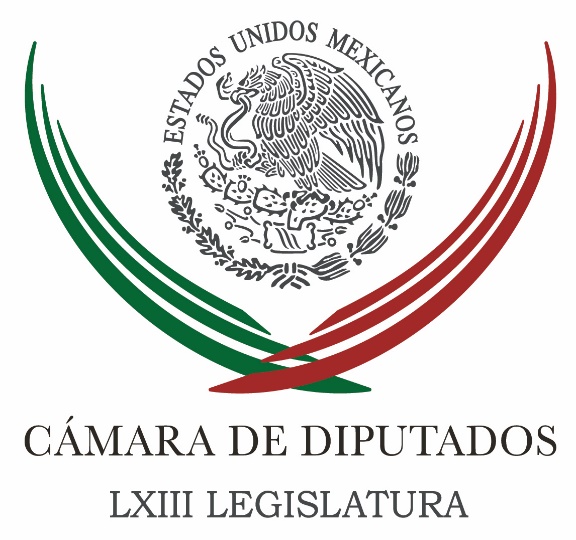 Carpeta InformativaTercer CorteResumen: El lunes inicia periodo extraordinario con discusión de desafuero de 'chapodiputada'Afirma Osorio Chong que iniciativa de EPN sobre matrimonios igualitarios no busca aprobación autoritariaCorrupción e impunidad, asignatura pendiente en México: INEHonestidad y seguridad, no venganza en gobiernos del PAN: AnayaInterpone PAN queja contra Mancera por desvío de recursosBasave aún no decide renunciar y dice que Morena no es el enemigoAlianza con PAN, única salvación del PRD, condena MorenaPemex confirma que busca socios en aguas profundas; anuncia licitación al campo Trión10 de junio de 2016TEMA(S): Trabajo Legislativo FECHA: 10/06/16HORA: NOTICIERO: Noticias MVSEMISIÓN: Tercer CorteESTACION: InternetGRUPO: MVSEl lunes inicia periodo extraordinario con discusión de desafuero de 'chapodiputada'La Cámara de Diputados se declara lista para iniciar el periodo extraordinario de sesiones el próximo lunes a las 11:00 horas.El coordinador de la fracción parlamentaria del PRD en el Palacio Legislativo de San Lázaro, Francisco Martínez Neri, señaló que ya se tienen dictámenes aprobados en comisiones y que se llevarán al pleno para su discusión.Al respecto, la presidencia de la Mesa Directiva señaló que ese día la Cámara de Diputados deberá erigirse en Jurado de Procedencia en la sesión extraordinaria del 13 de junio en relación con el caso de la diputada panista Lucero Guadalupe Sánchez López.En entrevista, el legislador perredista indicó que la Comisión de Justicia aprobó los dictámenes de tres minutas que el Senado envió a San Lázaro el último día del pasado periodo ordinario de sesiones.Estos tres proyectos corresponden a la expedición de las leyes Nacional de Ejecución Penal y Nacional del Sistema Integral de Justicia Penal para Adolescentes, además de reformas y adiciones a la Ley Federal contra la Delincuencia Organizada.También, dijo, “habrá otro dictamen y es el de la Fiscalización y Rendición de Cuentas de la Federación”.Comentó que su grupo parlamentario se prepara para la discusión de diversos temas en materia de fiscalización y que para ello realizaron varias reuniones de trabajo para entregar a la Junta de Coordinación Política una propuesta en esta materia.Sin embargo, apuntó, “estamos a la espera de que la colegisladora inicie sus trabajos en comisiones para dictaminar las leyes secundarias del Sistema Nacional Anticorrupción”.Lamentablemente, agregó, el Senado de la República no puede caminar y no hay acuerdos. “Esperamos que en los próximos días se destraben las diferencias y empiecen a trabajar sobre los proyectos pendientes que tienen en sus manos”.En nuestro caso, insistió, estamos listos para iniciar los trabajos del periodo extraordinario al que ha convocado la Comisión Permanente del Congreso de la Unión.Por separado, el coordinador de Procesos Legislativas de la fracción parlamentaria del PRD, Omar Ortega Álvarez, explicó que una vez que la Cámara de Diputados se instale en Jurado de Procedencia se va a escuchar la intervención del Ministerio Público como parte acusadora y posteriormente a la diputada acusada o en su caso a su representante legal.Luego, prosiguió, habrá un derecho de réplica para ambas partes y una vez concluida esta etapa, la Cámara de Diputados iniciará la discusión del dictamen de procedencia elaborado por la Comisión Instructora.Habrá posicionamiento por parte de las diferentes fracciones parlamentarias y posteriormente discusión a favor y en contra. Masn/mTEMA(S): Información GeneralFECHA: 10/06/16HORA: 15:56NOTICIERO: Noticias MVSEMISIÓN: Tercer CorteESTACION: Online:GRUPO: Noticias MVS0Afirma Osorio Chong que iniciativa de EPN sobre matrimonios igualitarios no busca aprobación autoritariaJahtziri Chong Magallanes: El gobierno federal no busca la aprobación "autoritaria" de sus iniciativas en torno al tema de la marihuana y matrimonios igualitarios, sino poner los temas en la mesa para su análisis, afirmó el secretario de Gobernación, Miguel Ángel Osorio Chong.En conferencia de prensa, el encargado de la política interna del país aclaró que no solo se trata de una iniciativa del PRI sino de todos los partidos políticos, que tendrán que revisarla, y evaluar, para ver si la mayoría de los mexicanos está de acuerdo o no."No son iniciativas que estén significadas por buscar autoritariamente su aprobación. Todo lo contrario. Es poner los temas en la mesa", indicó.Señaló Osorio Chong que "son temas sujetos a análisis y no para entrar en conflicto o aplastar a las minorías, sino para construir con las mayorías".Luego de que algunos representantes de la Iglesia manifestaron estar en contra de dichas iniciativas, Osorio Chong sostuvo que " nadie se debe asustar, este gobierno está poniendo todos los temas: educativo, telecomunicaciones, energético, la mariguana, sus usos, sus beneficios, sus complicaciones, a discusión". dlp/mTEMA(S): Información GeneralFECHA: 10/06/16HORA: 16:12NOTICIERO: Excélsior.comEMISIÓN: Tercer CorteESTACION: Online:GRUPO: Excélsior.com0Corrupción e impunidad, asignatura pendiente en México: INEIsabel González, reportera: La pobreza, la desigualdad, la corrupción y la impunidad son los grandes déficits que han impedido la consolidación del sistema democrático en México, aseguró el consejero presidente del INE, Lorenzo Córdova Vianello.La falta de solución a los principales problemas del país originan el desencanto social hacia la democracia expuso el presidente del INE durante la firma de un convenio entre el órgano electoral y la Red por la Rendición de Cuentas que servirá para que ambas organizaciones realicen proyectos de investigación y talleres en pro de una cultura de la transparencia, la protección de datos y el acceso a la información.Hay déficits que enfrenta la consolidación  de nuestro sistema democrático y esto explica en buena medida el desencanto que se refleja  en las encuestas de cultura política de la sociedad con los resultados que está dando nuestro sistema político democrático y parte de esos déficits se deben a los que  podríamos definir como grandes problemas nacionales que enfrenta la sociedad mexicana en nuestros días, entre ellos, además de la pobreza y la desigualdad, está precisamente el de la corrupción  y la impunidad  como una asignatura pendiente en nuestro país" sostuvo.En este marco, Córdova Vianello se comprometió a hacer del INE "un referente nacional" de transparencia y rendición de cuentas que abone a una cultura de gobierno abierto y así incidir en el comportamiento de las instituciones nacionales.De ahí que necesitemos impulsar en los trabajos de la Red, además de medidas de gobierno abierto, proyectos e iniciativas que incidan  en una nueva cultura cívica" apuntó el consejero presidente.En su intervención, el Coordinador de la Red por la rendición de Cuentas, Mauricio Merino sostuvo que la exigencia ahora debe ser construir el entorno de acompañamiento intelectual, social y político a las instituciones electorales para que la calidad de la democracia en este país, mejore cada día.Mencionó que es necesario contar con una nueva conciencia colectiva sobre la importancia de estos procesos de rendición de cuentas.En la firma del Convenio de Colaboración estuvieron presentes Sergio López Ayllón, Director General del Centro de Investigación y Docencia Económicas; Mauricio Merino, Coordinador de la Red por la Rendición de Cuentas; el Secretario Ejecutivo, Edmundo Jacobo; Consejeros Electorales del INE,  así como Cecilia Azuara, Directora de la Unidad Técnica de Transparencia y Protección de Datos Personales del INE. dlp/mTEMA(S): Partidos PolíticosFECHA: 10/06/16HORA: 15:17NOTICIERO: El Financiero.comEMISIÓN: Tercer CorteESTACION: Online:GRUPO: El Financiero.com0Honestidad y seguridad, no venganza en gobiernos del PAN: AnayaVíctor Chávez, reportero: El presidente nacional del PAN, Ricardo Anaya, ofreció al sector privado del país que en los nuevos gobiernos estatales del PAN habrá honestidad, responsabilidad, condiciones de seguridad para la inversión productiva y mayores empleos.Para ello garantizó que su partido no incurrirá en las venganzas políticas después de los comicios del pasado domingo, donde derrotó al PRI en siete estados del país.En el marco de un encuentro que sostuvo con el presidente, Juan Pablo Castañón, y la comitiva nacional del Consejo Coordinador Empresarial (CCE), Anaya Cortés sostuvo: “Ya terminó la fiesta, ahora es momento del compromiso, de la responsabilidad de dar resultados, de cumplir lo que se ofreció en campaña y venimos a reafirmar ese compromiso ante los empresarios de nuestro país”.“Trabajar con honestidad y  generar condiciones para la inversión productiva para que haya empleos, para que la gente viva mejor, para que haya gobiernos honrados y de resultados”, dijo.Para ello –dijo- “lo digo también con toda claridad: no va haber venganza, pero sí se va a hacer justicia”.Explicó que “los ciudadanos están hartos de que haya corrupción sin consecuencia alguna, el famoso pacto de impunidad, el famoso borrón y cuenta nueva, eso se tiene que acabar”.“Quienes robaron al pueblo tienen que devolver lo que se llevaron y quienes cometieron actos de corrupción tienen que pagar las consecuencias; no habrá venganza, pero se tiene que hacer justicia”, insistió.Como segundo compromiso –expuso- está el tema del combate a la corrupción, por lo que vamos a abordarlo en el periodo extraordinario de sesiones en el Congreso de la Unión, que iniciará el lunes.“Las expectativas para el periodo extraordinario es, por supuesto, poner el acento en el Sistema Nacional Anticorrupción, porque estamos convencidos de que México tocó fondo en materia de corrupción, y es urgente este Sistema Nacional Anticorrupción”, subrayó.“No puede ser que los corruptos estén en el gobierno, los corruptos tienen un lugar y ese lugar es la cárcel.Y para eso necesitamos esta gran reforma, para darle al país el gobierno honesto, honrado que México se merece”, sostuvo Anaya.- ¿Cuál es el mensaje para los empresarios de esos estados donde ganó el PAN?-Que el Partido Acción Nacional va a trabajar con honradez, generando condiciones para que haya inversión productiva, queremos que se generen empleos, empleos bien pagados y que, por supuesto, trabajaremos de la mano con ellos pensando en el bien de estos estados, pensando en el bien de la gente.-¿Qué pasará con las deudas que tienen muchos estados que se han duplicado, triplicado o hasta cuadruplicado?-Esos son temas que se tienen que revisar, particularmente Quintana Roo, Chihuahua, dejan deudas enormes, el caso de Veracruz. Son de los temas que se tendrán que revisar y, por supuesto, hacer un ajuste responsable al gasto público, a las finanzas, para estabilizar las finanzas de estos estados.-¿Y para los partidos, principalmente al PRI, qué mensaje les enviaría?-Más bien el mensaje es para la gente, a quienes votaron por nosotros de todo corazón les decimos gracias y a quienes válidamente votaron por alguna otra fuerza política les decimos que vamos a gobernar para todos y que vamos a buscar con hechos ganarnos su confianza.REFORMA FISCALTambién informó que su partido trabajará con la iniciativa privada del país para elaborar juntos una nueva reforma fiscal, parta modificar la última aprobada por el Congreso de la Unión, que resultó tóxica, dijo, para la nación.Dijo que la petición de los empresarios fue modificar principalmente la deducibilidad de las prestaciones sociales, como medida base para atraer la inversión nacional y extranjera.Esta iniciativa -dijo- se impulsará de inmediato en el siguiente periodo ordinario de sesiones, que iniciará en septiembre próximo.Al término de la reunión, Juan Pablo Castañón comentó también que no son necesarios cambios a la reforma fiscal para facilitar la generación de empresas y crear empleos. dlp/mTEMA(S): Partidos PolíticosFECHA: 10/06/16HORA: 15:20NOTICIERO: La Jornada.comEMISIÓN: Tercer CorteESTACION: Online:GRUPO: La Jornada.com0Interpone PAN queja contra Mancera por desvío de recursosClaudia Herrera, reportera: El PAN interpuso una queja en contra del jefe de gobierno capitalino, Miguel Ángel Mancera, por el desvío de recursos para favorecer al PRD, alegando que con ello este partido rebasaría los topes de gastos de campaña y podría ser sancionado con la cancelación de diputaciones en la Asamblea Constituyente.Santiago Creel Miranda se presentó ante el Instituto Nacional Electoral (INE) para interponer dicha queja relacionada con la entrega de tinacos en la delegación Coyoacán, el intercambio de un programa de empleo por votos en Tlalpan y en otras delegaciones.También expresó su inconformidad con una serie de decretos de carácter administrativo que disminuyeron los pagos por el servicio de agua en ciertas delegaciones y secciones “de votación perredista”.Dos días después de que los dirigentes del PRD y PAN aparecieron juntos celebrando su alianza y sus victorias en tres entidades, Creel señaló que estas condiciones de inequidad desbalancean la competencia en la Ciudad de México.Mientras el titular del área jurídica del PAN, Eduardo Aguilar Sierra, señaló que si se dieron incentivos para favorecer los clientelismos partidistas, ¿qué no estaremos viendo en 2018 con la utilización de programas sociales y recurso públicos? De ahí que su intención sea "blindar" a la capital rumbo a las elecciones presidenciales.Según el representante del PAN, Francisco Gárate, esperan que si la Unidad Técnica de Fiscalización suma los gastos del partido y los recursos desviados de las arcas, éste rebase los topes de gastos de campaña. Y por cada sexagésima suma extralimitada le sea cancelada una diputación de la Asamblea Constituyente, indicó.En la Asamblea Constituyente el PRD tendrá 29 diputaciones y el PAN, incluyendo las designadas desde la jefatura de gobierno y el Poder Legislativo. dlp/mTEMA(S): Partidos PolíticosFECHA: 10/06/16HORA: 15:04NOTICIERO: El Financiero.comEMISIÓN: Tercer CorteESTACION: Online:GRUPO: El Financiero.com0Basave aún no decide renunciar y dice que Morena no es el enemigoNotimex: El presidente nacional perredista, Agustín Basave Benítez, negó que haya tomado una decisión sobre presentar o no la renuncia a su cargo, descartó que Morena sea “el enemigo” del PRD y manifestó que los comicios de 2018 están muy lejos aún.“Ya he dicho hasta la saciedad que no he tomado una decisión, ¿qué más quieren que les diga? No he tomado una decisión, estoy trabajando, no me quiero distraer”, declaró el líder del Partido de la Revolución Democrática (PRD).En conferencia de prensa dijo que en estos momentos está trabajando y analiza lo ocurrido en las pasadas elecciones en Tlaxcala y Oaxaca; “en cuanto tenga mi definición se los comunico, de veras, yo se los comunicaré oportunamente”, insistió.En torno a los comicios y a los resultados obtenidos por Morena, que preside Andrés Manuel López Obrador, Basave Benítez descartó que ello lo haya convertido en enemigo del PRD.Aclaró que López Obrador es el dirigente de un partido político diferente y “por supuesto que competimos, en la Ciudad de México fue nuestro principal contendiente, pero no es el enemigo”.“El enemigo del PRD es el Partido Revolucionario Institucional (PRI), lo he dicho muchas veces; ese es el adversario contra el que competimos y lo seguirá siendo”, expresó el perredista.Respecto a la sucesión presidencial del año 2018, consideró “prematuro” hablar de prospectos, pues hay personas que han levantado la mano en el instituto político y están en todo su derecho de buscar la candidatura.Sin embargo, sostuvo que en lo personal piensa que “estamos muy lejos de 2018 y no se puede especular con eso”; dentro del PRD hay un escenario que es de una coalición de amplio espectro, otro en el que se inclinan por un candidato propio y uno más que buscaría una alianza con la izquierda.“Más allá de eso, no te puedo decir nada, pues no hay una posición oficial del partido porque no se ha reunido ninguno de sus órganos” de decisión, como el Comité Ejecutivo Nacional o el Consejo Nacional, para abordar ese tema.Insistió en que el año 2018 “está muy lejos” para definir posturas oficiales, en tanto que para extraoficiales, “pues ya es tarde, pues cada quien quiere decir lo que quiera extraoficialmente”. dlp/mTEMA(S): Partidos PolíticosFECHA: 10/06/16HORA: 15:25NOTICIERO: La Jornada.comEMISIÓN: Tercer CorteESTACION: Online:GRUPO: La Jornada.com0Alianza con PAN, única salvación del PRD, condena MorenaRoberto Garduño, reportero: La política de alianzas del PRD con el PAN generó disonancia entre diputados de Morena y del partido del sol azteca. La nueva relación electoral PAN-PRD fue calificada como “la única manera de sobrevivir del perredismo”, mientras ese partido en San Lázaro justificó su colaboracionismo con Acción Nacional como “la búsqueda de coincidencias para derrotar al PRI en el 2018”.Araceli Damián refirió que el PRD, desde la firma del Pacto por México, se desdibujó como partido de izquierda: “ha convalidado medidas que lo ubican como una organización de derecha, llegando a tal grado su falta de legitimidad, que a única manera de sobrevivir es aliarse con el partido de derecha (PAN), que es lo mismo que el PRI. Y ahí se ubica la nueva situación de los perredistas. Se suman a las opciones de derecha que tienen los ciudadanos”.La legisladora, presidenta de la Comisión de Seguridad Social en la Cámara de Diputados, advirtió que la ciudadanía debe guardar atención a las nuevas formas que asumirá el PRD para sobrevivir.Para el coordinador de la bancada del PRD, Francisco Martínez Neri, la relación entre el PRD y el PAN no debe calificarse como alianza, “más bien yo hablaría de coincidencias, que son las que finalmente van a llevarnos a tomar buenas decisiones”. dlp/mTEMA(S): Información GeneralFECHA: 10/06/16HORA: 15:16NOTICIERO: 24 HORASEMISIÓN: Tercer CorteESTACION: Online:GRUPO: 24 HORAS0Pemex confirma que busca socios en aguas profundas; anuncia licitación al campo TriónMario Alavez, reportero: Antes de que concluya julio, Pemex y la Comisión Nacional de Hidrocarburos (CNH) publicarán la convocatoria para la licitación de asociación de la petrolera con otras empresas del mundo para la explotación del campo Trión.De acuerdo a José Antonio González Anaya, director general de Pemex, este campo tiene una reserva total de 480 millones de barriles y una profundidad superior a mil 500 metros debajo del mar, lo que complica su explotación, pues requiere inversiones muy grandes y una tecnología que no tiene la petrolera.Este campo se ubica en la zona del Cinturón Plegado del Perdido, es decir, en aguas del Golfo de México, cercano a la frontera con Estados Unidos.El directivo precisó que para este farm out, Pemex espera asociarse con otras tres empresas.Los farm outs son procesos de asociación estratégica entre empresas petroleras que buscan obtener apoyo financiero y tecnológico para explotar campos petroleros que superan sus capacidades.Además, Juan Carlos Zepeda Molina, titular de la Comisión Nacional de Hidrocarburos (CNH), precisó que los resultados del farm out, se darán a conocer en una subasta pública que se realizará al mismo tiempo que la cuarta licitación de la Ronda Uno, es decir el próximo 5 de diciembre.Una vez que se asignen los socios, Pemex espera que este campo genere inversiones por 11 mil millones de dólares en los próximos 15 años. dlp/m